                                                    РАСПОРЯЖЕНИЕ 09  сентября  2018 года                                                               №29О списании бензина  АИ-92 на служебную автомашину администрации сельского поселения  Азяковский  сельсовет ВАЗ-2131 «Нива» У317ХК   09.09.2018 года (выходной день) для   обслуживания УИК д.Азяково, д.Новомустафино, д.Мамады , д.Муллино   в день единого голосования   по выбору депутатов Государственного Собрания-Курултая Республики Башкортостан        В связи с    проведением выборов депутатов Государственного Собрания-Курултая Республики Башкортостан  в день единого голосования 09.09.2018 года разрешаю:      1.Выезд служебного автомобиля администрации сельского поселения Азяковский сельсовет марки ВАЗ-2131  «Нива»,гос.номер У317ХК  для оказания транспортных услуг участковым избирательным комиссиям д.Азяково  №1582,д. Мамады №1583, д.Новомустафино №1584, д.Муллино №1585. Заправить  автомашину бензином А-92  в количестве  10(десять) литров.     2.Водителю администрации сельского поселения Азяковский сельсовет Нургалиеву А.М. строго соблюдать правила дорожного движения и техники безопасности.     3.Выход на работу в выходной день 09.09. 2018 года Нургалиеву А.М. не оплачивать, а предоставить отгул 1 (один) день  в любое рабочее время.     4.Контроль выполнения данного распоряжения оставляю за собой.   Глава сельского поселения                                            А.Т.МухаяровБАШҠОРТОСТАН РЕСПУБЛИКАҺЫБОРАЙ РАЙОНЫ МУНИЦИПАЛЬ РАЙОНЫНЫҢ ӘЗӘК АУЫЛ СОВЕТЫ
АУЫЛ БИЛӘМӘҺЕ СОВЕТЫ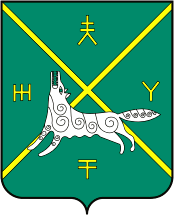 СОВЕТ СЕЛЬСКОГО ПОСЕЛЕНИЯ АЗЯКОВСКИЙ СЕЛЬСОВЕТ МУНИЦИПАЛЬНОГО РАЙОНА БУРАЕВСКИЙ РАЙОНРЕСПУБЛИКИ БАШКОРТОСТАН